      Coupe de Bronze U14 – District Chablais                  Filles Garçons U14 le 21 Janvier                     GEANT 2 MANCHESLIEU :  Pré Richard /secteur de la lancheOUVERTURE REMONTEES:  8h45OUVERTURE CAISSES: 8h30 tarif coureurRECONNAISSANCE: 9h00-9h45DEPART 1ère manche : 10H00DEPART 2ème manche: dans la fouléeDOSSARDS: à retirer dans l'aire d'arrivéeREMISE DES PRIX: 30 minutes après la course dans l'aire d'arrivéeENVOYER LES INSCRIPTIONS AU FORMAT ADAPTE A L'ADRESSE CI JOINT:  course@skiclubbernex.fr!! casque homologué  avec certification RH2013 !!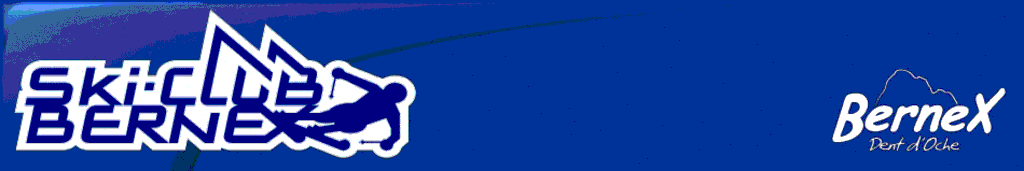 